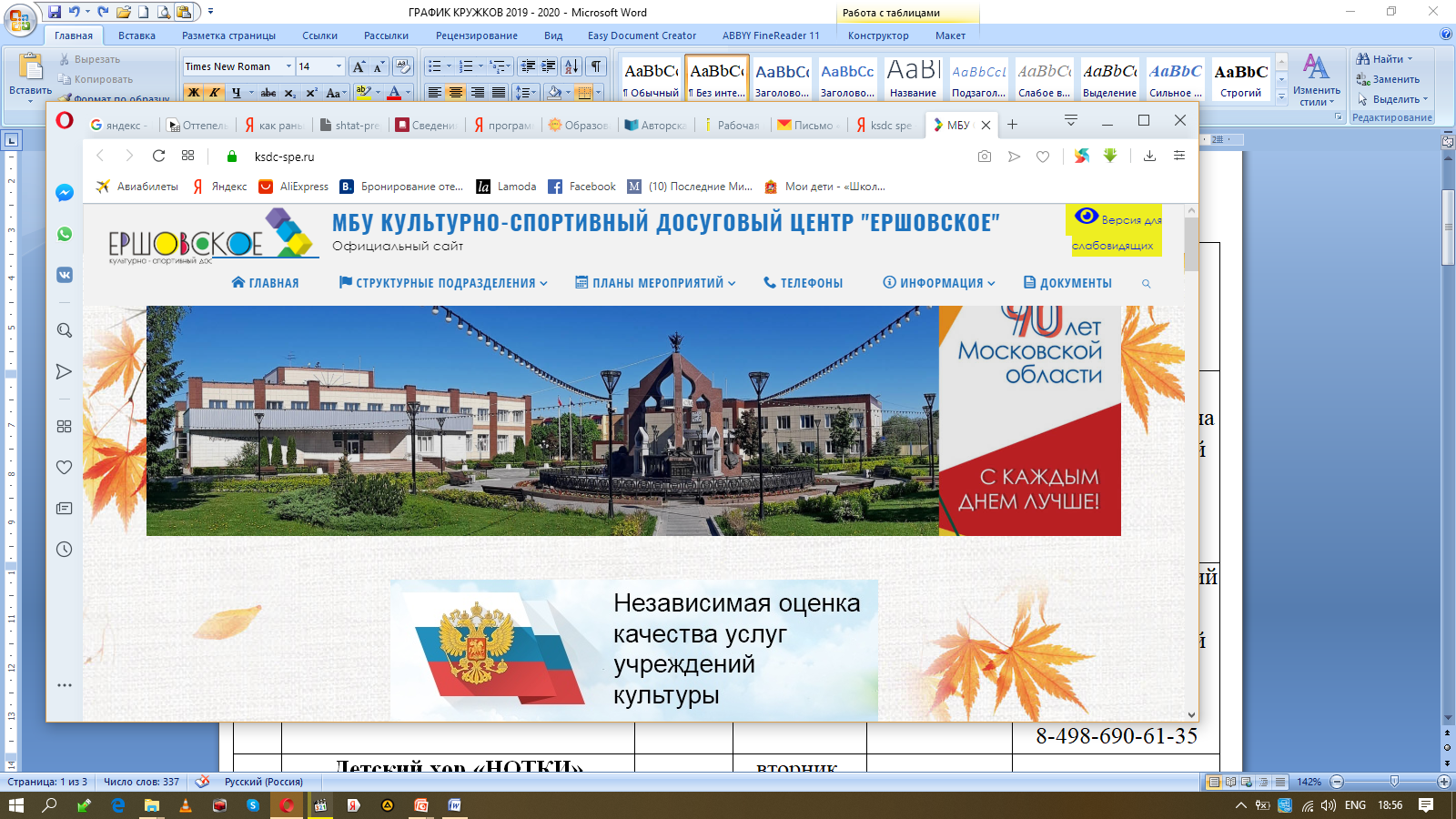 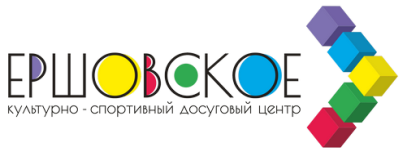           График работы клубного формирования структурного подразделения                                    по культурно-досуговой работе села Саввинская слобода на летний период 2021 года№ п/пПолное наименование коллектива,направление деятельностиВозрастДниработыИюльАвгустРуководитель коллектива,контактный телефон1Танцевальный коллектив «Самоцветы»(танцевальное направление, современные эстрадные танцы)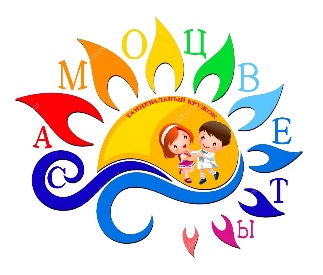 5-7 летВторникЧетверг15.00-18.0015.00-18.00КремневаМария Витальевна8(925)453-80-932Кукольный  театр «Буратино»(театральное искусство и творческая деятельность)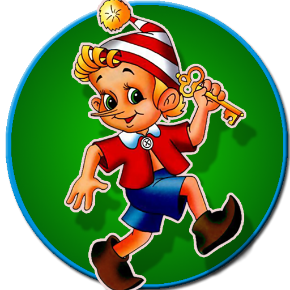 7-10 летВторникСредаСуббота11.00-12.00                                  11.00- 12.00                                  10.00 -12.00ЧибисоваВера Александровна8(916)697-08-453Кукольный театр «Чародеи»(театральное искусство и творческая деятельность)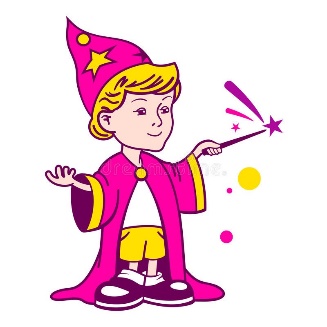 10-12 летВторникСредаЧетвергСуббота12.00 –13.00                                                         14.00-15.3011.00 –15.3012.00-14.00ЧибисоваВера Александровна8(916)697-08-454Творческая мастерская(творческая деятельность и русское народное творчество)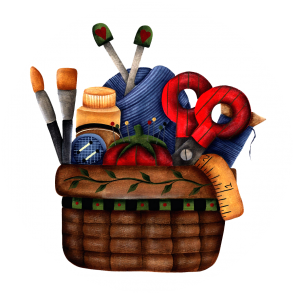 7-12 летПятница11.00-13.00                                                          14.00-15.30ЧибисоваВера Александровна8(916)697-08-455Молодежный клуб (экологическое, патриотическое, краеведческое,культурно -спортивное и оздоровительное направление)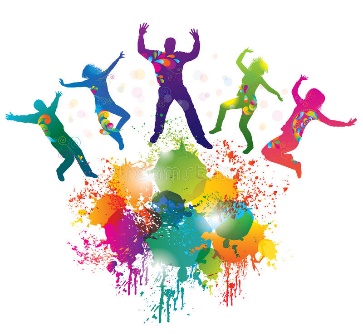 с 14 летВторникСредаЧетвергПятницаСуббота12.00-20.1512.00-20.1512.00-20.1512.00-20.1512.00-19.15КремневаДарья Александровна8(916)570-70-976Театральная студия «Драмкружок»(театральное искусство)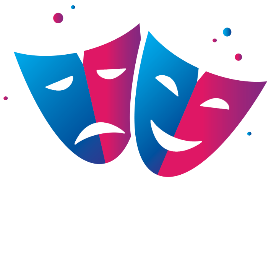 7-15 летПонедельник ВторникЧетверг14.00-17.0014.00-17.0014.00-17.00ОганджанянВаче Размикович8(903)624-65-547Хор «Русская песня» (хоровое пение и исполнительство)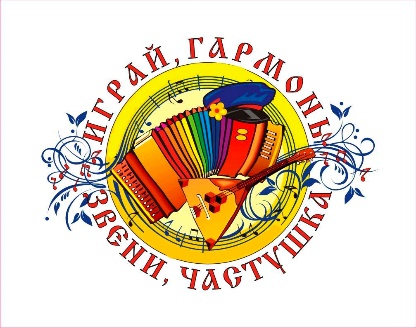 с 18 летВторникЧетверг17.00-20.0017.00-20.00СапроноваТатьяна Геннадьевна8(926)718-42-438Народный коллектив вокальный ансамбль «Тиана»(вокальное пение и исполнительство)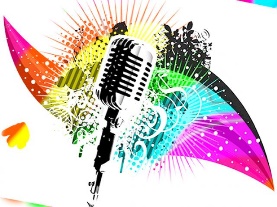 с 18 летВторник Суббота14.00-17.0012.00-15.00СапроноваТатьяна Геннадьевна8(926)718-42-439Вокальный ансамбль «Рябинушка» (вокальное пение и исполнительство)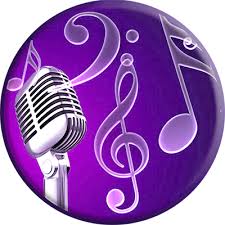 50-65 летСреда Пятница15.00-18.0015.00- 18.00СапроноваТатьяна Геннадьевна8(926)718-42-4310Вокально-эстрадная студия «ARTист», группа «Kids бум(вокальное пение и исполнительство)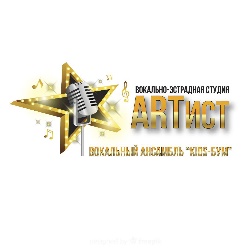 7-14 летПонедельникСреда12.30-17.3012.30-16.30ВасильковаМаринаВалерьевна8(960)470-38-6311Танцевальная группа «Беби-данс"  (хореографическое искусство)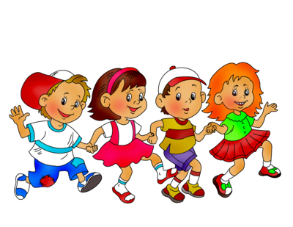 7-9 летВторникСреда  Четверг10.00-11.3010.00-11.3010.00-11.30                                                                                          ЧичкановаЮлияАнатольевна8(964)701-50-9812Студия танца "Импульс" (хореографическое искусство)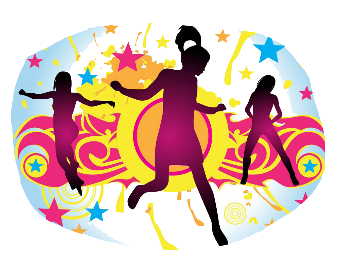 10-12 летВторникСредаЧетверг 11.30  -13.0011.30  -13.0011.30  -13.00                                                                      ЧичкановаЮлия Анатольевна8(964)701-50-98